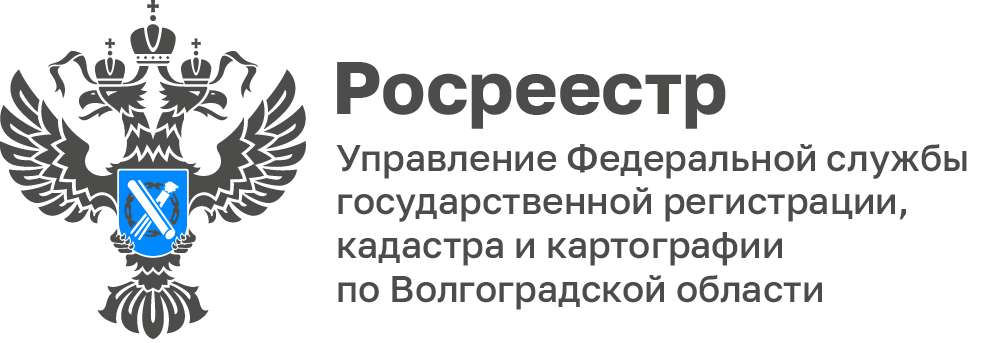 ФАГС - главная геодезическая основа для формирования всей государственной геодезической сетиФундаментальная астрономо-геодезическая сеть (ФАГС) является главной геодезической основой для формирования всей государственной геодезической сети. ФАГС состоит из постоянно действующих 
и периодически определяемых пунктов, формирующих единую сеть.Пункты ФАГС состоят из рабочего центра, основного центра, 
2 контрольных центров, 2 нивелирных пунктов и гравиметрического пункта, на данный момент на территории Российской Федерации их заложено 107 единиц.Все созданные пункты ФАГС закреплены фундаментально, что обеспечивает их сохранность и устойчивость в течение длительного времени, и позволяет получать потребителям точные координаты как в плане, так и по высоте.В целях обеспечения повышения точности определения координат 
на территории Российской Федерации и обеспечения эффективного применения ГЛОНАСС в системе геодезического и навигационного обеспечения, а также в соответствии с Концепцией создания федеральной сети геодезических станций, в декабре 2021 года на территории Волгоградской области в границах аэропорта «Гумрак» заложен пункт ФАГС VOLG «Волгоград», для использования в составе федеральной сети геодезических станций.С уважением,Балановский Ян Олегович,Пресс-секретарь Управления Росреестра по Волгоградской областиMob: +7(987) 378-56-60E-mail: pressa@voru.ru